CURRICULUM VITAE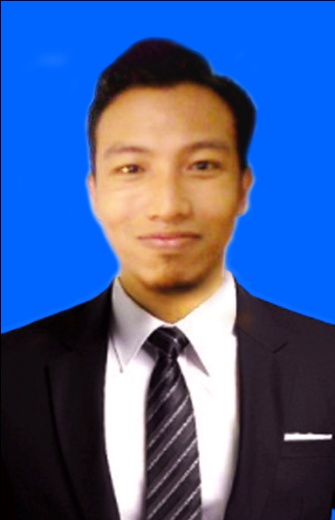 Yang bertanda tangan dibawah ini saya :I. Data PribadiNama				:  Bagas  Trisna SantikaTempat, tanggal lahir	:  Semarang, 21 Mei 1988Jenis Kelamin		:  Laki-lakiAlamat			:  Bongsari RT 01 RW 02,        Semarang Barat 50148Telepon	: 	0857 13 50 13 07 / 0822 42 42 8057Email / media-sosial	:    gazbagaz@yahoo.co.id		revolyelyah@gmail.com		twitter.com/revolyelyah		instagram.com/revolyelyahStatus	: 	Belum menikahAgama	: 	IslamKewarganegaraan	: 	IndonesiaII.	Riwayat PendidikanTahun 2000 : Tamatan SDN Bongsari 02/03 - Semarang Tahun 2003 : Tamatan         SMP N 7               - Semarang Tahun 2006 : Tamatan         SMA N 5              - SemarangIII.	Keterangan lainTahun 2009 – Tahun 2010	Bekerja di CV. HOLICOM computer-supplier sebagai operator dataTahun 2010 – Tahun 2012	Bekerja di C! the Invisible Hand – Design Agency sebagai ilustratorTahun 2012  – Tahun 2013	Bekerja di PT. Kenkyo Food Tech Industry sebagai supervisor lahanDemikian daftar riwayat hidup ini saya buat dengan benar.Hormat Saya Bagas Trisna Santika